P3 Maths Week Beginning 15th June - Skills Focus: MeasureHave a go at this measure quiz below. The first one is done for you – remember to write the unit of measurement after the number, otherwise you could get confused!How long is the caterpillar?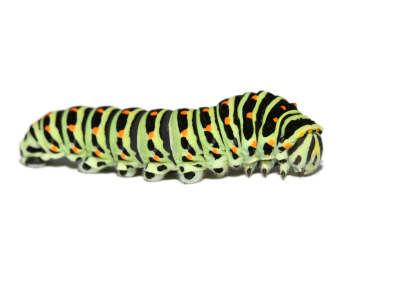 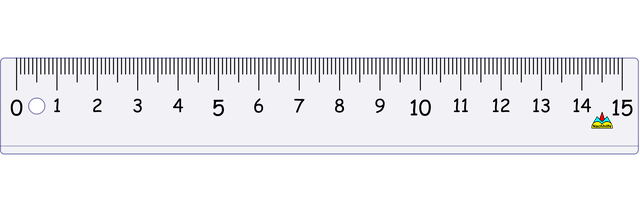 10cmHow wide is the butterfly in cm?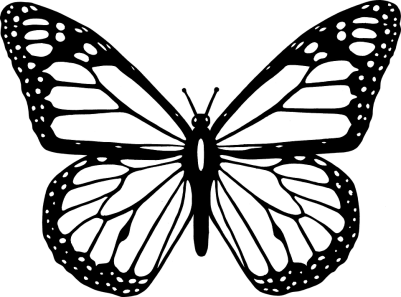 How long is the line in millimetres? (There are 10mm in a centimetre, so you can multiply the number of centimetres by 10 to find how many millimetres it is).Estimate (guess) how wide the door is, then measure it in centimetres and see how close you were.Measure the height of one of your books in centimetres. If there were three of those books stacked on top of each other, what would the total height be?Fill in the blanks in the sentences below:I am going to measure my _______________. First, I will estimate how long it is – I think it is ___________cm long. Now I will measure it using a ____________________. It is ___________cm long, which means that it is __________mm long.